FICHA DE ACTIVIDAD DE EVALUACIÓNInformación de la actividad de evaluación
NombreErosión del sueloSíntesis de la actividad En relación con una situación experimental sobre la erosión de un suelo con y sin cubierta vegetal, los estudiantes seleccionan las variables involucradas, los efectos de la erosión, y elaboran una conclusión a partir de los datos de la tabla de resultados. Planificación de la actividadObjetivo: Identificar variables y elaborar conclusiones de una situación experimental a partir de datos entregados.Tiempo: 90 minutos.Materiales: 
guía de trabajo para cada estudiantelápices grafito y gomaPara el procedimiento experimental:-caja de Tetrapak-1 tijera-1 kg de tierra de hojas -4 vasos de precipitado graduados de 500 ml-agua-dos libros con las mismas características (cantidad de material según el n° de grupos)Para trabajar en la situación experimental, por lo menos con dos semanas de anticipación los estudiantes hacen germinar semillas de lentejas en la mitad de una de las cajas, con el propósito de crear la cubierta vegetal.Inicio (15 min)Para iniciar la actividad, el docente recuerda con los estudiantes lo que han visto en la unidad sobre la erosión, formulando preguntas como las siguientes: ¿Qué es la erosión? ¿Qué agentes naturales provocan erosión? ¿De qué manera el ser humano provoca erosión en los suelos? ¿Qué consecuencias trae la erosión para el suelo? ¿Qué acciones podemos realizar para evitar la erosión del suelo?Desarrollo (60 min)Antes de entregar la guía de actividades, el profesor les recuerda que una hipótesis es la posible respuesta a la pregunta de investigación, y que en su redacción se encuentran relacionadas las variables involucradas. Una vez aclarado el concepto de “hipótesis”, entrega una copia de la guía, la leen en conjunto y les pregunta si tienen dudas sobre lo que deben hacer. Luego les explica los criterios que se considerarán para la evaluación de cada pregunta. Una vez aclaradas las dudas, los invita a formarlos grupos de trabajo para el montaje y desarrollo del experimento (Anexo 1). El docente otorga 20 minutos para comenzar el trabajo en equipo, tiempo que utilizan para volver a leer la situación, redactar la hipótesis e identificar las variables.Una vez transcurridos los 20 minutos, el profesor los invita a comenzar el montaje del experimento para luego completar la tabla de resultados, elaborar la conclusión y responder una pregunta.Para finalizar, organiza un plenario donde exponen sus conclusiones y dan respuesta a la grave consecuencia de la erosión del agua sobre el suelo.Cierre (15 min)Finalmente, invita a sus estudiantes a evaluar su trabajo realizado en clases marcando con caritas según el cumplimiento del objetivo (Anexo 2).Pautas, rúbricas u otros instrumentos para la evaluaciónHipótesisEl profesor les recuerda que la hipótesis debe estar en directa relación con la pregunta de la situación experimental, y que debe contener una respuesta posible de ser observada durante el desarrollo del experimento.Enunciado 1Clave C: El tipo de suelo usado (con o sin cubierta vegetal)Justificaciones No es correcta, ya que se agregó la misma cantidad de agua a cada bandeja. No es correcta, ya que las bandejas tenían la misma inclinación. Es correcta, ya que los estudiantes usaron dos tipos de suelo (con y sin cubierta vegetal) para observar el efecto al agregar agua.No es correcta, ya que corresponde a lo que resultó luego de agregar agua a cada bandeja.Enunciado 2Clave D: La cantidad de agua recolectada y sus característicasJustificacionesNo es correcta, ya que se agregó la misma cantidad de agua a cada bandeja.No es correcta, ya que las bandejas tenían la misma inclinación.No es correcta, ya que los estudiantes usaron dos tipos de suelo (con y sin cubierta vegetal) para observar el efecto al agregar agua.Es correcta, ya que corresponde a lo que resultó luego de agregar agua a cada bandeja.ResultadosEl docente indica a los estudiantes que deben completar la tabla n° 1 con los datos del experimento y revisa para comprobar si realmente han registrado lo que pudieron observar. Por esto, permanece atento a la puesta en marcha de la situación experimental.ConclusiónEnunciado 3Observa el agua recolectada en los recipientes, ¿qué características tiene cada una de las masas de agua recolectada? Establece alguna diferencia.Enunciado 4Una de las masas de agua recolectada posee gran cantidad de sedimentos de suelo proveniente del horizonte más superficial. ¿De qué horizonte estamos hablando y qué características tiene este para el desarrollo de las plantas? Enunciado 5¿Por qué es grave que el suelo no retenga el agua y que esta se lleve la tierra? Sugerencias para retroalimentarEl docente puede sugerir el repaso de los agentes erosivos revisando el siguiente enlace: https://www.youtube.com/watch?v=7q2VnBzipOcSugerencias para autoevaluación y coevaluación: incluir pautas de ejemplos para alumnosSe sugiere realizar una autoevaluación como la siguiente, en la que se incluyan preguntas que permitan al estudiante observar los aspectos logrados y aquellos por lograr:AnexosAnexo 1Guía de ActividadesErosión del sueloNombre: __________________________________________________Fecha: _______________Lea la siguiente situación experimental y desarrolla la actividad.Mario y Luisa han investigado y saben que para los seres humanos el suelo es uno de los recursos fundamentales. La pérdida de este en el proceso de degradación de la tierra, que provocan la erosión por viento, agua o la intervención del hombre, es uno de los problemas que debemos enfrentar en la actualidad.Por eso, Mario y Luisa se plantearon la siguiente pregunta investigativa: ¿En qué tipo de suelo la acción del agua tendrá un mayor efecto erosivo?Hipótesis (Posible respuesta a la pregunta, lo que crees que sucederá)_____________________________________________________________________________________________________________________________________________________________________________________________________ProcedimientoCortar una caja de Tetrapak de un litro por el lado más largo y elaborar dos bandejas.Poner tierra en una bandeja y tierra con pasto en la otra (preparar con anterioridad la bandeja con una cubierta vegetal podría hacer germinar semillas de lenteja).Inclinar las bandejas usando unos libros.Agregar 500 ml de agua en el extremo más alto de la bandeja (tal como se muestra en la imagen).Poner dos recipientes de vidrio para recolectar el agua que cae de cada bandeja.Observar y registrar los resultados en la tabla.Variables por medio de preguntas Enunciado 1¿Cuál es la variable manipulada (lo que se escoge cambiar) en este experimento?A: La cantidad de agua agregada.B: La inclinación de las bandejas.C: El tipo de suelo usado (con o sin cubierta vegetal).D: La cantidad de agua recolectada y las características de esta.Enunciado 2¿Cuál es la variable respuesta (la que muestra el resultado) en el experimento?A: La cantidad de agua agregada.B: La inclinación de las bandejas.C: El tipo de suelo usado (con o sin cubierta vegetal).D: La cantidad de agua recolectada y las características de esta.ResultadosTabla n °1: Efecto erosivo del agua sobre suelo con y sin cubierta vegetal.ConclusionesCompara la tabla con la hipótesis. ¿Aceptas o rechazas la hipótesis?______________________________________________________________________________________________________________________________________________________________________________________________________Enunciado 3Observa el agua recolectada en los recipientes: ¿qué características tiene cada una de las masas de agua recolectada? Establece alguna diferencia.______________________________________________________________________________________________________________________________________________________________________________________________________Enunciado 4Una de las masas de agua recolectada posee gran cantidad de sedimentos de suelo proveniente del horizonte más superficial. ¿De qué horizonte estamos hablando y qué características tiene este para el desarrollo de las plantas? ______________________________________________________________________________________________________________________________________________________________________________________________________Enunciado 5Entonces, ¿por qué es grave que el suelo no retenga el agua y que esta se lleve la tierra? ________________________________________________________________________________________________________________________________________________________________________________________________________________________________________________________________________Anexo 2Autoevaluación y coevaluaciónAutoevaluaciónErosión del sueloNombre: __________________________________________________ Fecha: ______________Asignatura:Ciencias NaturalesAño de elaboración:2018Curso:6º BásicoNombres elaborador:María PaulinaApellidos elaborador:Covarrubias GonzálezAjustes:Daniela FuentesEje (curricular):Ciencias de la Tierra y el UniversoObjetivo(s) de aprendizaje(s) (curricular):OA18: Explicar las consecuencias de la erosión sobre la superficie de la Tierra, identificando los agentes que la provocan, como el viento, el agua y las actividades humanas.Habilidad (curricular):Planificar y llevar a cabo investigaciones experimentalesy no experimentales de manera independiente:En base a una pregunta formulada por ellos u otros.Identificando variables que se mantienen, que se cambian y que dan resultado en una investigación experimental.Trabajando de forma individual o colaborativa.Obteniendo información sobre el tema en estudio a partir de diversas fuentes y aplicando estrategias para organizar y comunicar la información.Contenido (curricular):ErosiónHabilidad Bloom/Anderson:AnalizarIndicador/descriptor: Identifica variables, hipótesis y plantea conclusiones relacionada con la erosión de los suelos.CorrectaLos estudiantes plantean una conclusión en la que aceptan o rechazan la hipótesis comentando que en los suelos con mayor efecto erosivo, el agua provoca deslizamiento de tierra y baja retención de agua.Por ejemplo: Se acepta (o rechaza) la hipótesis, porque observamos que cuando un suelo se encuentra erosionado este tiene menos capacidad de retener agua y, además, junto con el agua, se va parte de la tierra.Parcialmente correctaLos estudiantes plantea una conclusión sin aceptar ni rechazar la hipótesis, pero haciendo un análisis de los resultados.Por ejemplo: En el experimento se ve que sin cubierta vegetal se elimina más agua y que esta lleva tierra, mientras que con cubierta vegetal se elimina menos agua y esta no lleva tierra.IncorrectaLos estudiantes plantean una respuesta muy general en relación con el experimento.Por ejemplo: Se elimina agua al poner esta sobre una bandeja con tierra, tenga o no cubierta vegetal.CorrectaLos estudiantes mencionan, entre las características del agua recolectada de la bandeja sin cubierta vegetal, que esta tiene muchos restos de suelo y que es de color oscuro, mientras que el agua recolectada de la bandeja con cubierta vegetal se observa más limpia y sin restos de suelo.Parcialmente correctaLos estudiantes mencionan las características de uno de los dos recipientes con agua recolectada: el de la bandeja sin cubierta vegetal o el de la bandeja con cubierta vegetal.IncorrectaLos estudiantes no mencionan las características del agua.CorrectaLos estudiantes mencionan que los sedimentos provienen del horizonte a argumentando que allí se acumula la materia orgánica rica en nutrientes para las plantas y que ahí se encuentra la mayor cantidad de raíces que permiten que la planta absorba agua.Parcialmente correctaLos estudiantes mencionan que los sedimentos provienen del horizonte a, pero no se refiere a las características.IncorrectaLos estudiantes mencionan otro horizonte.CorrectaLos estudiantes reconocen que la erosión de los suelos es grave, ya que el escurrimiento del agua provoca el desplazamiento de la cubierta fértil dejando el suelo desprovisto de nutrientes, lo que resulta perjudicial para el desarrollo de la vida de las plantas.Parcialmente correctaLos estudiantes reconocen que la erosión de los suelos es grave, pero la justificación se relaciona con que el suelo requiere de una cubierta vegetal para evitarla.IncorrectaLos estudiantes no reconocen que la erosión de los suelos es grave.IndicadoresYo¿Pude identificar las variables del experimento?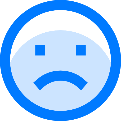 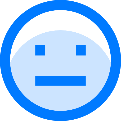 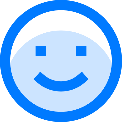 ¿Pude responder las preguntas abiertas sobre erosión?¿Qué parte de la actividad me costó menos? ¿Y cuál me costó más?¿Cómo puedo trabajar para mejorar en los aspectos que más me costaron?Muestra de sueloCantidad de agua agregadaCantidad de agua recolectadaCaracterísticas del agua recolectadaCon cubierta vegetal……… ml……… mlSin cubierta vegetal……… ml……… mlIndicadoresYo¿Pude identificar las variables del experimento?¿Pude responder las preguntas abiertas sobre erosión?¿Qué parte de la actividad me costó menos? ¿Y cuál me costó más?¿Cómo puedo trabajar para mejorar en los aspectos que más me costaron?